Об утверждении Муниципальной программы «Развитие муниципальной службы муниципального образования Аскизский район Республики Хакасия»В целях развития муниципальной службы муниципального образования Аскизский район Республики Хакасия, повышения эффективности деятельности Администрации Аскизского района Республики Хакасия и результативности профессиональной служебной деятельности муниципальных служащих, а также в соответствии со статьей 35 Федерального закона от 02.03.2007 года № 25-ФЗ «О муниципальной службе в Российской Федерации», с постановлением Администрации Аскизского района Республики Хакасия от 20.08.2018 № 722-п «Об утверждении Порядка разработки, утверждения, реализации и проведения оценки эффективности реализации Муниципальных программ», руководствуясь ст.ст.35, 40 Устава муниципального образования Аскизский район от 20.12.2005г., Администрация Аскизского района Республики Хакасия постановляет:1. Утвердить прилагаемую Муниципальную программу «Развитие муниципальной службы муниципального образования Аскизский район Республики Хакасия» (далее – Программа).2. Считать утратившими силу постановления Администрации Аскизского района Республики Хакасия от 18.08.2016г. № 739-п «Об утверждении муниципальной программы «Развитие муниципальной службы муниципального образования Аскизский район Республики Хакасия на 2017 – 2020 годы»  с 1 января 2021 года, от 22.07.2020 № 462-п «Об утверждении Муниципальной программы «Развитие муниципальной службы муниципального образования Аскизский район Республики Хакасия »3. Направить настоящее постановление для опубликования в газете «Аскизский труженик» и разместить на официальном сайте Администрации Аскизского района Республики Хакасия.4. Настоящее постановление вступает в силу с 01.01.2021 года.Глава Администрации							        А.В.Челтыгмашев        Утверждена  постановлением         Администрации Аскизского          района   Республики Хакасия         от 30.09.2020  № 669-пМУНИЦИПАЛЬНАЯ ПРОГРАММА«РАЗВИТИЕ МУНИЦИПАЛЬНОЙ СЛУЖБЫ МУНИЦИПАЛЬНОГО ОБРАЗОВАНИЯ АСКИЗСКИЙ РАЙОН РЕСПУБЛИКИ ХАКАСИЯ» ПАСПОРТ1. Общая характеристикаМуниципальная программа «Развитие муниципальной службы муниципального образования Аскизский район Республики Хакасия» разработана в соответствии со статьей 35 Федерального закона от 02.03.2007 N 25-ФЗ "О муниципальной службе в Российской Федерации", Законом Республики Хакасия от 06.07.2007 N 39-ЗРХ "О муниципальной службе в Республике Хакасия", согласно которым развитие муниципальной службы обеспечивается муниципальными программами развития муниципальной службы, финансируемыми за счет средств местного бюджета.Реализация Программы должна способствовать формированию у муниципальных служащих необходимых профессиональных знаний, умений и навыков, позволяющих эффективно выполнять должностные обязанности, обеспечению надлежащих условий для качественного исполнения муниципальными служащими своих должностных обязанностей и оказания гражданам и организациям муниципальных услуг.Подготовка кадров для органов местного самоуправления является одним из инструментов повышения эффективности муниципального управления. Повышение уровня знаний и овладение профессиональными навыками муниципальных служащих оказывает непосредственное влияние на качество и эффективность принимаемых решений и, как следствие, ведет к повышению авторитета органов местного самоуправления в глазах населения.В современных условиях развитие системы местного самоуправления и муниципальной службы как его неотъемлемой составляющей осуществляется на основе комплексного подхода. Он подразумевает не только повышение образовательного и профессионального уровня муниципальных служащих, но и процедуру аттестации, и систему мероприятий по совершенствованию нормативной правовой базы, организационно-методическому, методологическому и аналитическому сопровождению в сфере муниципальной службы, рациональное использование существующего кадрового потенциала и подготовку нового.Решение проблемы программно-целевым методом позволит наилучшим способом скоординировать деятельность исполнителей Программы и достичь желаемых результатов.2. Цели и задачиЦель Программы: Создание условий для развития и совершенствования муниципальной службы на территории муниципального образования Аскизский район.Задачи Программы:-  совершенствование системы управления кадровыми процессами в организации муниципальной службы;-  создание социально - экономических условий развития муниципальной службы;-  целенаправленное профессиональное развитие муниципальных служащих.3. Сроки и этапы реализации ПрограммыСрок реализации Муниципальной программы: 2021-2026 годы. Этапов нет.4. Перечень программных мероприятийДостижение цели и решение задач Программы осуществляется путем скоординированного выполнения комплекса взаимоувязанных мероприятий в соответствии с Перечнем мероприятий Программы, приведенным в таблице:5. Обоснование ресурсного обеспеченияМероприятия Программы реализуются за счет бюджета муниципального образования Аскизский район.Предполагается привлечение средств из республиканского бюджета Республики Хакасия по результатам отбора, проводимого по Правилам предоставления субсидий муниципальным образованиям на дополнительное профессиональное образование муниципальных служащих и глав муниципальных образований Республики Хакасия.                                6. Перечень целевых показателейДля проведения оценки эффективности реализации Программы будет рассматриваться достижение следующих плановых показателей:       - поддержание количества муниципальных служащих, прошедших аттестацию на соответствие замещаемой должности муниципальной службы, на уровне 100% ежегодно;- соответствие количества и содержания муниципальных правовых актов по вопросам прохождения муниципальной службы действующему законодательству;- достижение доли муниципальных служащих и глав муниципальных образований, получивших дополнительное профессиональное образование один раз в три года, в муниципальном образовании – 70%;- ежегодное обучение на курсах повышения квалификации до 2-х лиц, состоящих в резерве управленческих кадров Администрации Аскизского района Республики Хакасия.7. Управление и контроль	Заказчик Программы организует исполнение программных мероприятий, принимает меры по привлечению дополнительных источников финансирования Программы.	Заказчик Программы в ходе ее реализации взаимодействует с органами исполнительной власти Республики Хакасия, органами местного самоуправления поселений на территории Аскизского района Республики Хакасия в целях эффективного выполнения мероприятий Программы в полном объеме.Контроль реализации мероприятий Программы осуществляет координатор Программы.Контроль реализации Программы осуществляется Заказчиком путём мониторинга выполнения программных мероприятий.8. Оценка эффективностиОценка эффективности Программы осуществляется по следующим показателям:- поддержание количества муниципальных служащих, прошедших аттестацию на соответствие замещаемой должности муниципальной службы, на уровне 100% ежегодно,- соответствие количества и содержания муниципальных правовых актов по вопросам прохождения муниципальной службы действующему законодательству,- достижение доли муниципальных служащих и глав муниципальных образований органов местного самоуправления на территории Аскизского района, прошедших повышение квалификации и профессиональную переподготовку, через три года более 70%,- ежегодное обучение на курсах повышения квалификации до 2-х лиц, состоящих в резерве управленческих кадров Администрации Аскизского района Республики Хакасия.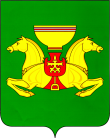 РОССИЙСКАЯ ФЕДЕРАЦИЯАДМИНИСТРАЦИЯАСКИЗСКОГО РАЙОНА РЕСПУБЛИКИ ХАКАСИЯРОССИЙСКАЯ ФЕДЕРАЦИЯАДМИНИСТРАЦИЯАСКИЗСКОГО РАЙОНА РЕСПУБЛИКИ ХАКАСИЯРОССИЙСКАЯ ФЕДЕРАЦИЯАДМИНИСТРАЦИЯАСКИЗСКОГО РАЙОНА РЕСПУБЛИКИ ХАКАСИЯРОССИЯ ФЕДЕРАЦИЯЗЫХАКАС РЕСПУБЛИКАЗЫНЫНАСХЫС АЙМАFЫНЫНУСТАF-ПАСТААРОССИЯ ФЕДЕРАЦИЯЗЫХАКАС РЕСПУБЛИКАЗЫНЫНАСХЫС АЙМАFЫНЫНУСТАF-ПАСТААРОССИЯ ФЕДЕРАЦИЯЗЫХАКАС РЕСПУБЛИКАЗЫНЫНАСХЫС АЙМАFЫНЫНУСТАF-ПАСТАА ПОСТАНОВЛЕНИЕ ПОСТАНОВЛЕНИЕ ПОСТАНОВЛЕНИЕ ПОСТАНОВЛЕНИЕ ПОСТАНОВЛЕНИЕот 30.09.2020от 30.09.2020с. Аскизс. Аскизс. Аскиз                                      № 669-п                                      № 669-п                                      № 669-пОтветственный исполнительАдминистрация Аскизского района Республики ХакасияСоисполнителиСтруктурные подразделения Администрации Аскизского района Республики Хакасия. Отдел по работе с поселениями и общественностью Администрации Аскизского района Республики Хакасия. Кадровая и юридическая службы Администрации Аскизского района Республики Хакасия.Конкурсная комиссия. Аттестационная комиссияПодпрограммы нетЦельСоздание условий для развития и совершенствования муниципальной службы на территории муниципального образования Аскизский районЗадачи-  совершенствование системы управления кадровыми процессами в организации муниципальной службы;-     создание социально - экономических условий развития муниципальной службы;- целенаправленное профессиональное развитие муниципальных служащих.Целевые показатели- поддержание количества муниципальных служащих, прошедших аттестацию на соответствие замещаемой должности муниципальной службы, на уровне 100% ежегодно;-   соответствие количества и содержания муниципальных правовых актов по вопросам прохождения муниципальной службы действующему законодательству;-  достижение доли муниципальных служащих и глав муниципальных образований, получивших дополнительное профессиональное образование один раз в три года, в муниципальном образовании – 70%;-   ежегодное обучение на курсах повышения квалификации до 2-х лиц, состоящих в резерве управленческих кадров Администрации Аскизского района Республики Хакасия.Этапы и сроки  реализации2021-2026 годы. Этапов нетОбъемы бюджетных ассигнованийФинансирование из бюджета муниципального образования Аскизский район Республики Хакасия, 1830,00 тыс. руб. 2021 год – 305,00 тыс. рублей2022 год – 305,00 тыс. рублей2023 год – 305,00 тыс. рублей.2024 год -  305,00 тыс. рублей.2025 год -  305,00 тыс. рублей2026 год – 305,00 тыс. рублей.Ожидаемые конечные результаты реализации-  обеспечение  профессионального развития муниципальных служащих;-  открытость муниципальной службы и ее доступность;-  повышение эффективности профессиональной служебной деятельности муниципальных служащих;-  формирование системы непрерывного обучения муниципальных служащих.№ п/пНаименование мероприятияНаименование мероприятияНаименование мероприятияНаименование мероприятияВсегоОбъем финансирования по годам, тыс. руб.Объем финансирования по годам, тыс. руб.Объем финансирования по годам, тыс. руб.Объем финансирования по годам, тыс. руб.Объем финансирования по годам, тыс. руб.Объем финансирования по годам, тыс. руб.Объем финансирования по годам, тыс. руб.Объем финансирования по годам, тыс. руб.Объем финансирования по годам, тыс. руб.Объем финансирования по годам, тыс. руб.Объем финансирования по годам, тыс. руб.Объем финансирования по годам, тыс. руб.Объем финансирования по годам, тыс. руб.Ответственный исполнительОтветственный исполнитель№ п/пНаименование мероприятияНаименование мероприятияНаименование мероприятияНаименование мероприятияВсего2021202120222022202220232023202320242024202520262026Ответственный исполнительОтветственный исполнитель1. Совершенствование системы управления кадровыми процессами в организации муниципальной службы1. Совершенствование системы управления кадровыми процессами в организации муниципальной службы1. Совершенствование системы управления кадровыми процессами в организации муниципальной службы1. Совершенствование системы управления кадровыми процессами в организации муниципальной службы1. Совершенствование системы управления кадровыми процессами в организации муниципальной службы1. Совершенствование системы управления кадровыми процессами в организации муниципальной службы1. Совершенствование системы управления кадровыми процессами в организации муниципальной службы1. Совершенствование системы управления кадровыми процессами в организации муниципальной службы1. Совершенствование системы управления кадровыми процессами в организации муниципальной службы1. Совершенствование системы управления кадровыми процессами в организации муниципальной службы1. Совершенствование системы управления кадровыми процессами в организации муниципальной службы1. Совершенствование системы управления кадровыми процессами в организации муниципальной службы1. Совершенствование системы управления кадровыми процессами в организации муниципальной службы1. Совершенствование системы управления кадровыми процессами в организации муниципальной службы1. Совершенствование системы управления кадровыми процессами в организации муниципальной службы1. Совершенствование системы управления кадровыми процессами в организации муниципальной службы1. Совершенствование системы управления кадровыми процессами в организации муниципальной службы1. Совершенствование системы управления кадровыми процессами в организации муниципальной службы1. Совершенствование системы управления кадровыми процессами в организации муниципальной службы1. Совершенствование системы управления кадровыми процессами в организации муниципальной службы1. Совершенствование системы управления кадровыми процессами в организации муниципальной службы1.1.Совершенствование муниципальной правовой базы по вопросам прохождения муниципальной службы Администрации Аскизского района Республики ХакасияСовершенствование муниципальной правовой базы по вопросам прохождения муниципальной службы Администрации Аскизского района Республики Хакасия----------------Кадровая и юридическая службы Администрации Аскизского района Республики ХакасияКадровая и юридическая службы Администрации Аскизского района Республики Хакасия1.2Совершенствование работы с резервом управленческих кадров:1) Планирование устойчивого карьерного роста муниципальных служащих, безупречно и эффективно исполняющих должностные обязанности, для систематического обновления и ротации кадров;2) привлечение на муниципальную службу молодых инициативных специалистовСовершенствование работы с резервом управленческих кадров:1) Планирование устойчивого карьерного роста муниципальных служащих, безупречно и эффективно исполняющих должностные обязанности, для систематического обновления и ротации кадров;2) привлечение на муниципальную службу молодых инициативных специалистов----------------Администрация Аскизского района Республики Хакасия и ее структурные подразделенияАдминистрация Аскизского района Республики Хакасия и ее структурные подразделения1.3Анализ положений о структурных подразделениях Администрации Аскизского района Республики Хакасия по вопросам разграничения полномочий, исключения их дублирования, внесения предложений  по упорядочению их функций.Разработка типовых положений о структурных подразделениях, должностных инструкций служащих.Анализ положений о структурных подразделениях Администрации Аскизского района Республики Хакасия по вопросам разграничения полномочий, исключения их дублирования, внесения предложений  по упорядочению их функций.Разработка типовых положений о структурных подразделениях, должностных инструкций служащих.----------------Кадровые службы структурных подразделений Администрации Аскизского района Республики ХакасияКадровые службы структурных подразделений Администрации Аскизского района Республики Хакасия1.4Проведение аттестации муниципальных служащих в целях определения их соответствия замещаемой должности муниципальной службыПроведение аттестации муниципальных служащих в целях определения их соответствия замещаемой должности муниципальной службы----------------Аттестационная комиссияАттестационная комиссия1.5Ведение реестра муниципальных служащих муниципального образования Аскизский районВедение реестра муниципальных служащих муниципального образования Аскизский район----------------Кадровые службыКадровые службы            2. Создание социально - экономических условий развития муниципальной службы            2. Создание социально - экономических условий развития муниципальной службы            2. Создание социально - экономических условий развития муниципальной службы            2. Создание социально - экономических условий развития муниципальной службы            2. Создание социально - экономических условий развития муниципальной службы            2. Создание социально - экономических условий развития муниципальной службы            2. Создание социально - экономических условий развития муниципальной службы            2. Создание социально - экономических условий развития муниципальной службы            2. Создание социально - экономических условий развития муниципальной службы            2. Создание социально - экономических условий развития муниципальной службы            2. Создание социально - экономических условий развития муниципальной службы            2. Создание социально - экономических условий развития муниципальной службы            2. Создание социально - экономических условий развития муниципальной службы            2. Создание социально - экономических условий развития муниципальной службы            2. Создание социально - экономических условий развития муниципальной службы            2. Создание социально - экономических условий развития муниципальной службы            2. Создание социально - экономических условий развития муниципальной службы            2. Создание социально - экономических условий развития муниципальной службы            2. Создание социально - экономических условий развития муниципальной службы            2. Создание социально - экономических условий развития муниципальной службы            2. Создание социально - экономических условий развития муниципальной службы2.1.2.1.Предоставление возможности прохождения студентам практики в Администрации Аскизского района Республики Хакасия и ее структурных подразделениях.Предоставление возможности прохождения студентам практики в Администрации Аскизского района Республики Хакасия и ее структурных подразделениях.----------------Администрация Аскизского района Республики Хакасия и ее структурные подразделения2.2.2.2.Проведение конкурсов на замещение вакантных должностей муниципальной службыПроведение конкурсов на замещение вакантных должностей муниципальной службы----------------Конкурсная комиссия2.3.2.3.Экспертиза муниципальных правовых актов о прохождении муниципальной службыЭкспертиза муниципальных правовых актов о прохождении муниципальной службы----------------Юридический отдел Администрации Аскизского района Республики Хакасия2.4.2.4.Обеспечение надлежащих условий для качественного исполнения муниципальными служащими своих должностных обязанностей и оказания гражданам и организациям муниципальных услуг.Обеспечение надлежащих условий для качественного исполнения муниципальными служащими своих должностных обязанностей и оказания гражданам и организациям муниципальных услуг.300300300300300300300300300300300300300300300300Администрация Аскизского района Республики Хакасия и ее структурные подразделения;Отдел по работе с поселениями и общественностью Администрации Аскизского района Республики Хакасия                    3. Целенаправленное профессиональное развитие муниципальных служащих                    3. Целенаправленное профессиональное развитие муниципальных служащих                    3. Целенаправленное профессиональное развитие муниципальных служащих                    3. Целенаправленное профессиональное развитие муниципальных служащих                    3. Целенаправленное профессиональное развитие муниципальных служащих                    3. Целенаправленное профессиональное развитие муниципальных служащих                    3. Целенаправленное профессиональное развитие муниципальных служащих                    3. Целенаправленное профессиональное развитие муниципальных служащих                    3. Целенаправленное профессиональное развитие муниципальных служащих                    3. Целенаправленное профессиональное развитие муниципальных служащих                    3. Целенаправленное профессиональное развитие муниципальных служащих                    3. Целенаправленное профессиональное развитие муниципальных служащих                    3. Целенаправленное профессиональное развитие муниципальных служащих                    3. Целенаправленное профессиональное развитие муниципальных служащих                    3. Целенаправленное профессиональное развитие муниципальных служащих                    3. Целенаправленное профессиональное развитие муниципальных служащих                    3. Целенаправленное профессиональное развитие муниципальных служащих                    3. Целенаправленное профессиональное развитие муниципальных служащих                    3. Целенаправленное профессиональное развитие муниципальных служащих                    3. Целенаправленное профессиональное развитие муниципальных служащих                    3. Целенаправленное профессиональное развитие муниципальных служащих3.1.3.1.Проведение семинаров-совещаний по вопросам кадровой работы, муниципальной службы, противодействия коррупцииПроведение семинаров-совещаний по вопросам кадровой работы, муниципальной службы, противодействия коррупции----------------Кадровые службы Администрации Аскизского района Республики Хакасия и ее структурных подразделений3.2.3.2.Проведение мероприятий по дополнительному образованию (переподготовке)муниципальных служащих, глав муниципальных образованийПроведение мероприятий по дополнительному образованию (переподготовке)муниципальных служащих, глав муниципальных образований5555555555555555Кадровые службы Администрации Аскизского района Республики Хакасия